COURSE: 	 BUS 478, Section D500        	INSTRUCTOR:	Jerry SheppardTITLE:	 Strategy	    	                     Office:	WMC 4387SEMESTER:	 Fall 2023 (1237) 		          	Hours: 	Monday: 12:40 -   1:20CLASSROOM:	 D400 WMC 3250 Monday,   9:30				  	Tuesday: 10:40-11:20	        D500 WMC 3220 Tuesday, 11:30		 	Phone:	778-782-4918				 	E-mail:	sheppard@sfu.caPre-requisites: Bus. 207, 312, 343, 360 & 374 or 381 & 90 credits.Objectives Develop a capacity to think strategically about a firm, its business position, how a firm can gain a competitive advantage.Conduct strategic analyses in a range of industries, firms and situations to develop a grasp of the competitive trials of a global environment.  Get acquainted with managerial tasks related to strategy formulation, and what managers can do to promote competent implementation.Integrate knowledge from other courses to see how business functions fit together and why all parts of a firm need to be managed in harmony.  TextbookHitt, Ireland & Hoskisson, Strategic Management, Competiveness and Globalization, Concepts, 12th edition or later.  Cengage. ISBN:  9781305502208  or  9780357033838.GradesClass participationGroup participation and a positive contribution to class discussion are integral parts of the course; coming to class is not enough! Attendance accounts but contribution to discussion accounts more. The best way to contribute is to be prepared by reading the material in advance and saying something in class. Keep in mind that the quality of your contribution will also be evaluated.  Individual Analyses & Executive SummaryIndividual firm strategic formulation and implementation analyses, along with an Executive Summary are on the Vestas case. The case is an introduction to the firm; you should do additional research to update and complete, as much as possible, information on the business. Your analyses should use the doc. files linked to “Blank strategy formulation template” and “Blank integration, recommendation and implementation template” available on the class Business 478 Canvas website. Group workYou’ll form groups of four to six people in the first week. Groups should have folks who have a range of skills, and can work well together. You will be evaluating others in the group. The average grade for the group is to be 3.1. If you choose not to fill out a grade form, all group members will receive a 3.15.Groups also write a 5-8 page synopsis of a firm of your choice covering firm history, environment, current state & main strategic challenges. At the term’s end groups present a 30-min. analysis of the firm. Groups then have two days to complete a written Executive Summary of their analysis.Session BreakdownMost sessions include a short ‘Essentials’ lecture on main chapter points, a strategy based exercise and / or a case (a 20%, 40% 40% split). If you want them more in-depth coverage of the concepts, you can find full concepts chapter lectures. These are Power Point presentations with audio that plays once you start the slide show & when prompted you have to click ‘NEXT’ to get to the next point.Ethical ConsiderationsYou must do your own work on individual assignments. Failure to do so, plagiarism, or insufficient citation may result in a zero for the assignment.Course Coverage The onus is on students for discussion; the professor’s role is to facilitate. To this end the goal is to expose you to many organizations and strategies.Schedule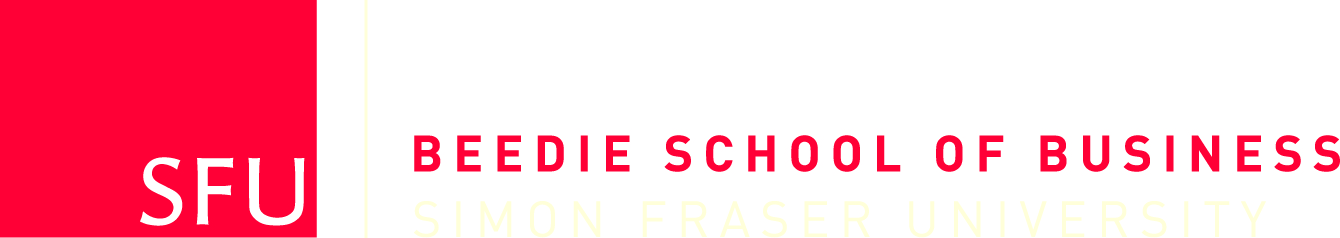 - - - - - - - - - - - - - - - - - - - - - - - - - - - - - - - - - - - - - - - - - - - Bus 478 Group SelectionCOURSE: BUS 478-3 	INSTRUCTOR:	 Dr. J. SheppardTITLE:	Strategy		  Office:  WMX 4387				  E-mail:  sheppard@sfu.caNOTES:	http://www.sfu.ca/~sheppard/index.html		Phone:  778-782-4918						 Preferences Comments- - - - - - - - - - - - - - - - - - - - - - - - - - - - - - - - - - - - - - - - - - - Formulation Analysis EvaluationIntegration, Recommendation and Implementation Analysis EvaluationExecutive Summary EvaluationExecutive Summary OutlineNo more than one page, no cover, citations, or table of contents, no less than 11 point, New Times Roman, no less than ½-inch margins, and 1.25 spacing (in Word, Home  Paragraph    Line Spacing  Multiple  type in 1.25 ). Mix any tables and figures into the text as they are mentioned.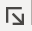 INTRODUCTIONExplain what the firm does.There’s a compelling interest statement.Does it note goals of the analysis?Include a recommended strategy?The Problem / Challenge  Clearly discuss these elements:Opportunities & threats (competitor, industry and macro environment). Strengths & limitations (resources, capabilities & core competencies).The SolutionWhat do you want to the firm to do?What steps need to be taken (logical & appropriate action plan for implementation).How soon do we start; with what steps?How will we measure success (criteria by which you evaluate success of changes).Why NowExplain:External circumstances driving change.Internal resources for recommendation.Detail the need for change now.Group Presentation EvaluationIndividual Presentation Grade is based on:			Cogent Content . . . . . . . .	Did what you discuss make sense and support the analysis?		Confidence . . . . . . . . . . .	Did you seem self-assured about what you were saying?		Enthusiasm . . . . . . . . . . .	I'm not looking for cheerleading but at least seem interested!		Volume and Clarity . . . . .	Were you loud & clear enough to be heard & understood in the back?	Attention to Audience . . .	Did you make eye contact with the whole audience, not just the prof.?Rehearsed . . . . . . . . . . . . 	You can use notes but look up occasionally and keep your place.	STUDENT INPUT FOR CLASS 											    Name      		________________________ PARTICIPATION GRADE 	  (Due last Class)			 Student #    ________________________General attendance		           A+	 A		 A-		 B+	 B		 B-		 C+	 C		 C-		 D		 F			(Missed Classes)		        	  																				 	Comments: _____________________________________________________________________________________________________  ________________________________________________________________________________________  ________________________________________________________________________________________  On-time attendance	 	 		   A+	A		 A-		 B+	 B		 B-		 C+	 C		 C-		 D		 F			(Late Classes)								  																						Comments: _____________________________________________________________________________________________________  ________________________________________________________________________________________  ________________________________________________________________________________________  Minutes of Sleep or work  A+		A		 A-		 B+	 B		 B-		 C+	 C		 C-		 D		 F			on other class classwork  																					 	Comments:  ______________________________________________________________________________________________________  ________________________________________________________________________________________  ________________________________________________________________________________________  Contribution Quantity			A+		 A		 A-		 B+	 B		 B-		 C+	 C		 C-		 D		 F											 																				Comments:  ______________________________________________________________________________________________________  ________________________________________________________________________________________  ________________________________________________________________________________________  Contribution Quality				A+		 A		 A-		 B+	 B		 B-		 C+	 C		 C-		 D		 F											 																					Comments: _____________________________________________________________________________________________________  ________________________________________________________________________________________  ________________________________________________________________________________________  Other (Specify)							A+		 A		 A-		 B+	 B		 B-		 C+	 C		 C-		 D		 F			                                				 																					Comments: _____________________________________________________________________________________________________  ________________________________________________________________________________________  ________________________________________________________________________________________  ________________________________________________________________________________________  ________________________________________________________________________________________  Bus 478 Group EvaluationGroup _________________________SFUBEEDIE SCHOOL OF BUSINESSSIMON  FRASER  UNIVERSITYIndividual Written GradesIndividual Written GradesIndividual Written GradesIndividual Written GradesStrategy Formulation . . . . . . . . . . . . . . . . . . .     Strategy Formulation . . . . . . . . . . . . . . . . . . .     16%16%Integrate- Recommend- Implement . . . . . . .Integrate- Recommend- Implement . . . . . . .16%16%Written Executive Summary . . . . . . . . . . . . .Written Executive Summary . . . . . . . . . . . . .16%16%Individual Participation GradesIndividual Participation GradesIndividual Participation GradesIndividual Participation GradesParticipation . . . . . . . . . . . . . . . . . . . . . . . . .11%11%Presentation Performance  . . . . . . . . . . . . .7%7%Peer Evaluated Group Contribution . . . . . . 6%6%Group Work Grades Group Work Grades Group Work Grades Group Work Grades Written Case Synopsis . . . . . . . . . . . . . . . . . 8%8%Case Presentation . . . . . . . . . . . . . . . . . . . .  10%10%Written Executive Summary . . . . . . . . . . . .10%10%ClassTopic  Detail  TasksHand inFormulation & IntegrationTue.   Sept. 12Intro. to Strategic Management. Strategy Case Analysis.Read Chapter 1.                                       Look over the Case PowerPoint Slides.Formulation & IntegrationTue.   Sept. 19External & Internal Environment.Read Chapters 2 and 3.                                Prepare to discuss The IMI Case.Formulation & IntegrationThurs. Sept. 21Group lists.Hand in Group lists.Group LlstsFormulation & IntegrationTue.  Sept. 26    Business Level Strategy.  Corporate Level StrategyRead Chapters 4 and 6.                                 Prepare to discuss the Carlsberg Case. Formulate a critique the Carlsberg slides.Formulation & IntegrationTue.  Oct.   03   Competitive Rivalry & Dynamics. International Strategy.                      Read Chapters 5 and 8.                                   Prepared to discuss the in class      Exercises A & B on the RV Industry.Formulation & IntegrationThurs. Oct. 05Formulation Analysis.Hand in Individual Formulation Analysis.Formulation analysis for VestasFormulation & IntegrationTue.  Oct.  17      Cooperative Strategy. Organization Structure                 and Controls.Read Chapters 9 and 11.                                    Prepare to discuss the                  Deepwater Horizon Case.Formulation & IntegrationTue.  Oct.  24     Restructuring.                                                                                       Read Chapter 7.                                                  Prepare to discuss Exercise C:  A to Z.ImplementationThurs. Oct. 26Individual Integration, Recommendation & Implementation Analysis.Hand in individual Integration, Recommendation and                                             Implementation Analysis.Vestas integration, recommendation & implementation ImplementationTue.  Oct.  31    Corporate Governance. Read Chapter 10.                                                                      Prepare to discuss Exercise D: Bayer.ImplementationTue.  Nov.  07Leadership.                                                                                 Read Chapter 12.                                  Prepare to discuss The Tom’s CaseImplementationThurs. Nov. 09Individual Executive SummaryHand in Individual Executive Summary.Vertas Exec. Sum.ImplementationTue.  Nov.  14Strategic Entrepreneurship.             The Future.Read Chapter 13 and the article How to do Strategic Planning like a Futurist.                                Prepare to discuss Exercise E: Futures.ImplementationThurs. Nov. 16Group Case SynopsisGroup Case Synopsis.Group SynopsisEndsTue. Nov. 21Case PresentationsCase PresentationsEndsThurs. Nov. 23Group Executive SummaryGroup Executive SummaryGroup Exec. Sum.EndsTue. Nov. 28Case PresentationsCase PresentationsEndsThurs. Nov. 30Group Executive SummaryGroup Executive SummaryGroup Exec. Sum.EndsTue. Dec. 05Case PresentationsCase PresentationsEndsThurs. Dec. 07Group Executive SummaryGroup Executive SummaryGroup Exec. Sum.TitleNameLast 4 Digits of Student ID #ConcentrationChief Executive OfficerChief Operations OfficerChief Marketing OfficerChief Financial OfficerChief of  Human ResourcesIf you have oneChief Information Officer   If you have oneFirst ChoiceNovember 20 / 21November 27 / 28December 04 / 05Second ChoiceNovember 20 / 21November 27 / 28December 04 / 05Third ChoiceNovember 20 / 21November 27 / 28December 04 / 05Section of report    Range is 0.0 –4.4FormContentMission, Objectives, Goals, stakeholdersUpdated InformationCurrent MissionGoals & ObjectivesStakeholdersIf case info. needs updating, update it and bring the audience/reader up to speed.Provide the firm’s current Mission & Goals.Who’re the stakeholders & what do they want?General and Industry Environment Macro Environment (Demographics, Economy, etc.)Industry Environment (Porter’s 5)Competitors (top 3 or so)What are the industry dynamicsClearly outline these elements.Industry dynamics include the likelihood of competitor attach and response and the form these attacks and responses are likely to take given conditions in the environmentResources and Capabilities / Core CompetenciesResources (Tangible / Intangible)Capabilities (by Functional Area)Core Competencies (VIRO)PerformanceDetails will be needed (e.g. you should say “Their physical plant is the most modern and efficient in the industry and it allows them to….” rather than simply listing “physical Plant” under a list of tangible resources).Business, Corp. and International StrategiesBusiness Level StrategyCorporate Level StrategyInternational StrategyCooperative StrategyTell me what is their:Generic Bus. level strategy is (Cost  Leadership, Diff, Focus, etc.)Corp. level strategy (Conglomerate, Vert. Integration Single bus., etc.)     International Strategy  (Global, Transnational, Multidomestic).Any Joint Ventures, etc.AverageSection of report    Range is 0.0 –4.4FormContentSynthesisFirm Strengths & Weaknesses Enviro. Opportunities & Threats SWOT MatrixDoes the strategy fit the SWOTSummarize not only the strengths & weaknesses / opportunities & threats but relate them to each other – how does all that  you’ve said so far fit together.Selecting a Course of ActionCriteria by which you will evaluate a good recommendation.Recommendation.Targets and GoalsEvaluation of Recommendations.Tell me what challenges a good recommendation will address.Have a definitive recommendation.Tell me what are the targets of your recommendations.Tell me how your recommendations meet your criteria and potential targets.ImplementationDescribe an Action Plan for implementationDiscuss the logic of Action PlanAre any new organizational structure or controls neededCriteria to evaluate change success.Logical & appropriate Action Plan for implementing your recommendations (1st this, then) Review any new organizational structure or controls neededCriteria by which you will evaluate whether the change was successful. Remaining ConsiderationsCoverReferencesFigures (like organization charts or time lines)Tables.Cover has all the relevant elements (ID’s, Art).Sufficient consistently properly presented alphabetical references.Sufficient labeled clearly presented figures.Sufficient labeled clearly presented figures.AverageSection of report    Range is 0.0 –4.4FormContentIntroductionFormat allows quick access to info.Compelling statement of interest.Analysis goals and objectives.Recommended strategy. Explains what the firm does. There’s a compelling interest statement. Does it note goals of the analysis? Does it include a recommended strategy?The Problem             or Challenge Opportunities & threats (competitor, industry and macro environment).Strengths & limitations (resources, capabilities & core competencies).Clearly discuss these elements:Opportunities & threats (competitor, industry and macro environment). Strengths & limitations (resources, capabilities & core competencies).The SolutionObvious & clear action statements.Clear outline of action steps.Clear timeline.Clearly stated goals.What do you want to the firm to do?What steps need to be taken (logical & appropriate action plan for implementation).How soon do we start; with what steps?How will we measure success (criteria by which you evaluate success of changes). Why NowExternal circumstances driving change.Internal resources for recommendation.Compelling statement of urgency.Explain:External circumstances driving change.Internal resources for recommendation.Why change now?AverageSectionsComments / Questions—  Grade  ——  Grade  —SectionsComments / QuestionsFormContent     1. Describe the main challenges /         problems for the organization.     (A get-to-the-point overview.)     (A get-to-the-point overview.)2. Show an analysis backing how you     arrived at your conclusion of what     the organizational challenges are       (Mainly an external analysis.)3. Tell me what resources & capabilities the organization has that help address the challenges / problems for the organization.4.  Tell me what restraints the  organization has to limit its actions.5.  Sum-up the above by telling what  a good recommendation does.    (Criteria for good recommendation.)    (Criteria for good recommendation.)6.  Make a recommendation that is  clear and achievable.7.  Explain an implementation schedule,showing a sense of urgency.8.  Show me what things will look  like when you are done.     (i.e. how you measure success).     (i.e. how you measure success).9.  Address the questions raised. AverageGrades range from 0.0 - 4.4.Fill in only the column that applies to your groupFill in only the column that applies to your groupFill in only the column that applies to your groupCommentsTitle4 Person Group5 Person Group6 Person GroupCEO:COO:CMO:CFO:CHR:CIO:Total:12.415.518.6